«Ученик - это не сосуд, который надо наполнить, а факел, который надо зажечь»                                                    Плутарх 
Общая характеристика  учреждения.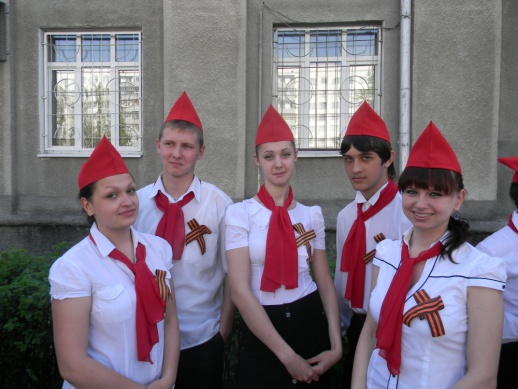 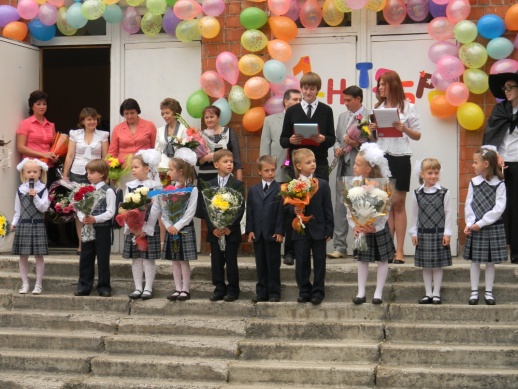 Муниципальное бюджетное образовательное учреждение средняя общеобразовательная школа № 60 Ленинского района города  Нижнего Новгорода открыта в . Она расположена на проспекте Ленина, д.55, корп.3. Транспортная развязка очень удобная: рядом - метро «Двигатель революции», остановки общественного транспорта.Генеральная цель работы школы: развитие нравственной, гармоничной, физически здоровой личности, способной к творчеству и самоопределению. Создание оптимальных психолого-педагогических условий для управления процессом саморазвития и самореализации индивидуальных способностей каждого ребенка, получения им прочных знаний и способности адаптироваться к современным социально-экономическим условиям жизни.	Реализация образовательных программ и программ дополнительного образования  школы, улучшение материально-технической базы, создание комфортных условий для ученика привлекает в нашу школу граждан не только с нашего микроучастка, но и из других районов города.	Высокий уровень учебной мотивации приводит к определенным результатам: 98% выпускников 11 классов 2018 года успешно продолжают учебу в ВУЗах, 43% выпускников 9х классов успешно поступили в средние специальные образовательные учреждения.	Школа продолжает тесное сотрудничество с кафедрами здоровьесбережения, воспитательной работы, физической культуры, естественнонаучного образования НИРО, кафедрой воспитания ФИРО, учреждениями культуры и спорта, НГТУ, ГУ-ВШЭ, НГПУ, МГУ, привлекая преподавателей этих ВУЗов к работе с одаренными детьми. С 2005 года школа входит в состав Нижегородского Университетского округа, что позволяет учащимся принимать участие в городских, областных и  всероссийских олимпиадах и конкурсах, а педагогам – повышать уровень квалификации и делится педагогическим опытом с другими членами профессионального сообщества. Социальное партнерство включает ФИРО, ДТЮ им. В.П. Чкалова, редакцию газеты «1 сентября», журнала «Педагогика школьного воспитания», кафедра психологии НГПУ, телеканал ННТВ, СИТИ НН. Традиции школыДень ЗнанийДень открытых дверейДень профессииВыпуск школьной газеты «Маленькая страна»Рыцарский турнир ко Дню защитника ОтечестваКонкурс педагогического мастерства «Я - звезда»Интеллектуальный марафонПостановка мюзикла ко Дню Борьбы со СПИДомПраздник «Масленица»Акция «Праздник на дом»Акция «Дети детям»Академия знаний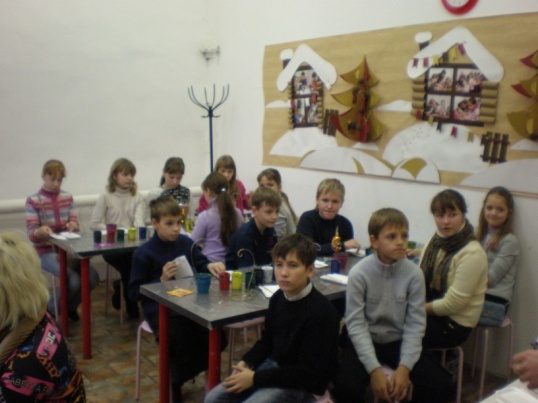 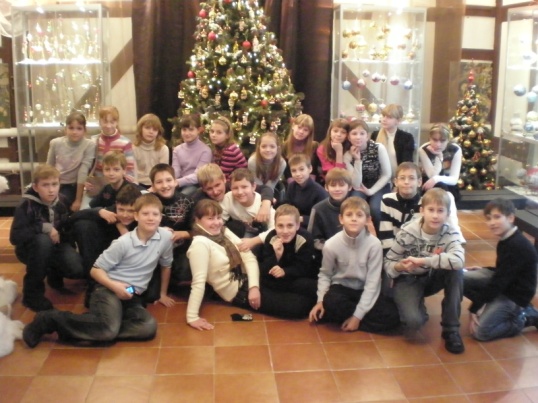 Основные задачи развития  на 2017-2018 учебный год. Отмечая позитивные изменения, происходящие в образовательном учреждении, педагогическим коллективом были определены следующие приоритетные направления деятельности школы в 2017-2018 учебном году:Продолжить работу по усилению контроля за качеством знаний и уровнем преподавания предметов (химии, биологии, физики, математики);Продолжить работу по материально-техническому обеспечению школы, учитывая внедрение с 2018 года ФГОС ООО в 7-х классах;Учителям-предметникам, работающим в 1-7 классах, обеспечить реализацию федеральных государственных образовательных стандартов в полном объеме;Администрации школы совершенствовать работу по созданию благоприятных условий для профессионального роста педагогов и развития их творческого потенциала;Педагогическому коллективу школы продолжить работу по созданию условий в образовательной организации для обучения и воспитания лиц с ограниченными возможностями здоровья;Продолжить реализацию программы «Здоровье»;Проведение обучающих семинаров по организации инклюзивного обучения в образовательном и воспитательном процессе;Продолжить работу классным руководителям по проведению систематической разъяснительной работы среди родителей (законных представителей) и обучающихся о необходимости горячего питания;Продолжить работу по развитию ИКТ-инфраструктуры образовательной организации, обеспечить условия для безопасного выхода обучающихся в сеть Интернет;На основе анализов результатов ЕГЭ и ОГЭ организовать работу педагогического коллектива по устранению проблем в освоении образовательных программ и повышению качества образования на всех уровнях обучения по русскому языку, математике и обществознанию;Педагогу-психологу Хмельницкой М.Н. обеспечить оказание качественной психологической помощи обучающимся, педагогам и родителям при подготовке к процедурам государственной итоговой аттестации;Учителям-предметникам с 10 сентября 2017 года организовать работу с одаренными детьми для подготовки обучающихся к итоговой аттестации, олимпиадным мероприятиям, научно-практическим конференциям, конкурсам, соревнованиям;Заместителям директора (Гладковой О.А., Чесноковой И.Н., Шаманиной С.А.) обеспечить качественную подготовку учащихся образовательной организации к мониторинговым исследования качества образования (ВПР, НИКО и др.);Администрации школы усилить работу по развитию в школе платных дополнительных образовательных услуг;Продолжить реализацию социального проекта «Победный маршрут», создание виртуального музея памяти, а также музея истории школы;Педагогу-психологу, социальному педагогу, классным руководителям усилить деятельность образовательной организации по профилактике семейного неблагополучия, безнадзорности несовершеннолетних;Характеристика контингента учащихся.В 2017 – 2018 учебном году в школе было  сформирован 32 класса.Занятия в школе организуются в две смены. Во II смену – обучающиеся 3в класса, все остальные обучаются в I смену.Продолжительность учебной недели:в 1-4 х классах в режиме 5 - дневной учебной недели,  в 5-11 классах  в режиме – 6-дневной учебной недели.	В 2017 – 2018 учебном году в школе реализуются следующие образовательные программы:1 – 4 классы – программы начального общего образования;5 – 9 классы - программы основного общего образования;10 – 11 классы - программы полного (среднего) общего образования.Структура образовательной среды, внутренние и внешние связи учебного заведения.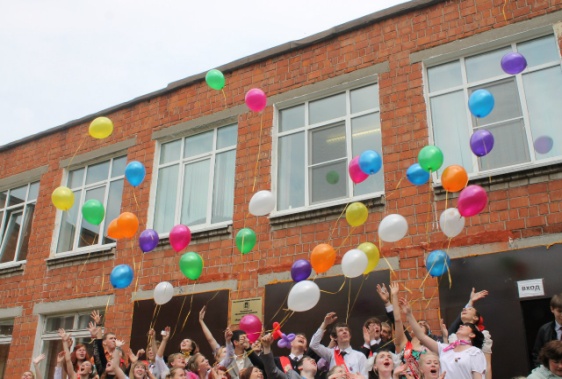 Муниципальное общеобразовательное учреждение «Школа № 60» является традиционной российской школой. Наша школа содействует сохранению и развитию национальных традиций, нравственных ценностей. Школа в рабочем районе города рассматривается не только, как педагогическое, но социальное явление, важнейший демографический   фактор. Именно школа определяет культурный уровень района, его микроструктуру.  Основная задача современной школы – создание условий для развития личности. В законе РФ «Об образовании» провозглашена личностно-ориентированная парадигма образования. Учитывая принципы государственной политики в обучении и воспитании подрастающего поколения, а также цели и задачи модернизации образования, школа будет  создавать оптимальные условия для повышения качества  образования.             Успешность решения поставленных задач во многом зависит от того, насколько точно учитель определяет их место в образовательном процессе.      Ведущая педагогическая идея в работе педагогов – развитие творческого потенциала учащихся на основе сотрудничества, взаимного уважения и доверия, свободного выбора, учения без принуждения, что в свою очередь достигается благодаря реализации таких принципов, каксоздание благоприятных морально-психологических условий обучения, осуществление единства мыслительной и практической деятельности учащихся, использование личностно-ориентированного обучения, в основу которого положена личность человека, его опыт как источник индивидуальной жизнедеятельности, проявляемой в познании.  При такой постановке вопроса неизбежным становится индивидуальный и дифференцированный подход к обучению, обеспечивается своеобразие развития личности, создаются благоприятные условия для формирования способностей, повышается эффективность педагогического воздействия. Успешность  образовательного процесса обеспечивается при реализации принципов непрерывности, преемственности, системности, научности, природосообразности.         В  работе по данной проблеме учителя школы опираются как на свой личный педагогический опыт, так и на опыт работы учителей новаторов, идеи педагогов-классиков, современные дидактические концепции. В основу опыта работы школы положены:Основной формой проведения учебных занятий является урок. На повышение его эффективности направлена деятельность педагогического коллектива. С этой целью в школе широко используется разноуровневое, проблемное обучение, при котором каждый ученик имеет возможность овладевать учебным материалом на разных уровнях, но не ниже базового, в зависимости от способностей и индивидуальных особенностей  каждого ребенка. Индивидуализации и дифференциации образования способствует использование метода творческих проектов как педагогической технологии, в основе которой   лежит развитие познавательных, творческих навыков учащихся, умений ориентироваться в информационном пространстве, развитие критического мышления, который всегда ориентирован на самостоятельную деятельность учащихся – индивидуальную, парную, которую они выполняют в течение определенного отрезка времени, работа  предполагает не только наличие и осознание какой-то проблемы, но и процесс ее раскрытия, решения. Данный метод находит логическое продолжение и во внеклассной предметной деятельности учащихся. 	Используемые учителями школы технологии индивидуального, личностно-ориентированного обучения помогают решить задачу воспитания личности ребенка, научить его рассуждать, доказывать, а не просто соглашаться, научить всех: и слабых и сильных- раскрыть индивидуальность, помочь ей развиться, проявить себя.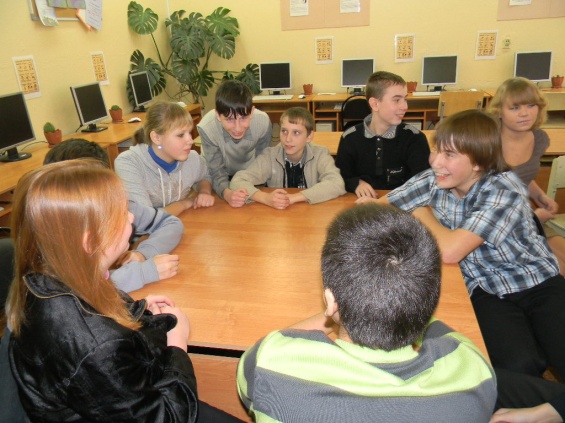 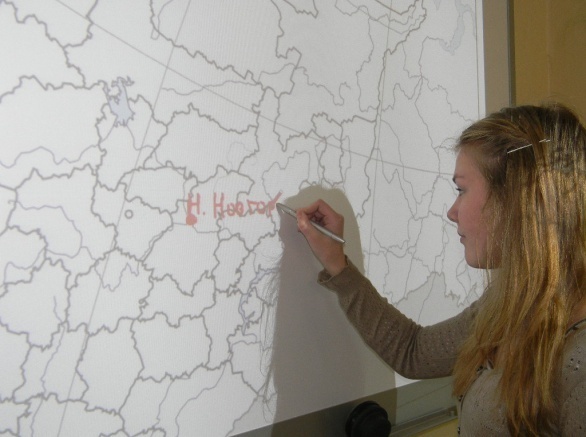 Учебный план МБОУ средней общеобразовательной школы № 60 составлен на основе анализа результатов работы школы в обучении, развитии и воспитании обучающихся в 2012-2013 учебном году, с учетом задач, поставленных программой развития школы.Режим работы школы 	Начальные классы 1-4. Начало занятий - 8.00, уроки по 45 минут с 20-25-и часовой учебной нагрузкой в неделю. В начальной школе пятидневная рабочая неделя в первом классе, 5-11классы – шестидневная рабочая неделя. 	Основная старшая школа. Режим шестидневной рабочей недели. Начало занятий в 8.00. Уроки по 45 минут с 31-35 часовой учебной нагрузкой в неделю. Окончание 6-го урока в 13.45. Перемены по 10 минут, перерыв 20 минут после 3 урока. Обед с 12.35 до 13.05. Вторая половина дня – индивидуальные консультации для учащихся и родителей, факультативы, работа кружков, секций, общешкольные и внеклассные мероприятия, творческие дела. В школе сложился  работоспособный коллектив. 53 педагогических работников ведут учебные часы. Основной характеристикой отражающей уровень квалификации педагогических работников является аттестация педагогов:12 человек имеют высшую квалификационную категорию20 человека имеют первую квалификационную категориюОбразование педагогических работников:Высшее профессиональное  – 44 чел. (91%);Высшее  профессиональное (педагогическое) – 39 чел. (76,3 %);Среднее-специальное – 3 чел.(9 %);Среднее-специальное (педагогическое) – 3 чел. (9%).Традиционно основной формой повышения  профессионализма педагогических работников являются курсы повышения квалификации. На 02.09.2017 года  42 педагогических работников, что составляет 79,2% , прошли курсовую подготовку. Большое внимание в школе уделяем прохождению подготовки на долгосрочных курсах (100 и более часов).Педагогические работники школы имеют почетные звания:«Почетный работник общего образования РФ» – Спекторский Александр Михайлович, директор.«Отличник народного просвещения» - Гладкова О. А., заместитель директора«Отличник народного просвещения» - Петрушкина Л. С., учительПочетная грамота министерства образования РФ – Чеснокова И. Н.,  заместитель директораПочетная грамота министерства образования РФ – Корчагина Е. Р., учительПочетная грамота министерства образования Нижегородской области  – Соловьева Г. В., учитель Почетная грамота министерства образования РФ – Тарасова Л. И., заместитель директораУчителя школы активные участники профессиональных конкурсов:Лауреат районного конкурса «Учитель года 2014» - Чикина Е.Н.Лауреат районного  конкурса «Учитель года 2016» - Кукаев Н.А.Лауреат районного  конкурса «Учитель года 2018» - Борисова А. В.Лауреат районного  конкурса «Классный руководитель» 2014 - Рогожина Н.В.Лауреат районного  конкурса «Классный руководитель» 2016 – Цунская И.А.По результатам образовательной деятельности:18 учителей школы в разные годы принимали участие в ПНПО. 8 учителей были удостоены  гранта губернатора Нижегородской области в конкурсе лучших учителей РФ в Приоритетном национальном проекте «Образование»:Корчагина Елена Робертовна- 2007год, 2008год, 2009год.Соловьева Галина Васильевна- 2007год, 2008 год.Коротков Александр Владимирович – 2007 год, 2008 год.Лебедева Анфея Михайловна – 2008 год.Чеснокова Ирина Николаевна- 2008год, 2009годТарасова Лада Игоревна- 2008годЖукова Людмила Николаевна- 2009 годЗавьялова Александра Арефьевна – 2018 годМБОУ «Школа № 60» является региональной и городской экспериментальной площадкой. В школе открыты:I. Городская экспериментальная площадка по организации профориентационного взаимодействия учреждений высшего и общего образования.II. Городская  экспериментальная площадка по апробации факультативного курса  «Выбор профессии» и «Стратегия трудоустройства на рынке труда» (9 класс).Результаты деятельности учреждения, качество образования.Результаты НОУ28 февраля 2018 в МБОУ «Школа № 60» состоялась школьная конференция НОУ. На основании приказа директора № 020-0 от 15.02.2018 г. определены: количество секций, председатели секций и составы предметных комиссий. Работали 10 секции: 6 секций для учащихся 7-11 класса: филологические науки (литература, русский язык, английский язык); естественные науки (география, биология, химия, физика), социальные науки (экономика, история, обществознание), МХК, Секция здоровьесбережения (физическая культура, ОБЖ, технология), математические науки (алгебра, геометрия, информатика), а так же 4 секции для учащихся 1-4 классов: интересная вода, история параолимпиады, геометрия вокруг нас, этимологический состав слов. Всего в школьной конференции НОУ приняли участие 65 обучающихся 8-11 классов, что составляет 32,6% учащихся 8 – 11 классов.Вновь были организованы четыре секции для начальных классов, в которых приняли участие 23 учащихся, что составляет 7,7% всех учащихся 1-4 классов. Первый опыт показал, что ребята в творческом союзе с родителями и классными руководителями подготовили работы достойные высокой оценки. Особо следует отметить подготовку первоклассников (классные руководители Фролова А.В., Ильянова И.В.).На районную конференцию НОУ предметными комиссиями рекомендованы 26 работ учащихся.В работе секций школьной конференции НОУ приняли участие 25 педагогов. В целом работа конференции была организована на высоком уровне, все работы оформлены в соответствии с требованиями. По результатам конференции были награждены грамотами: за первое место – 14,за второе место – 20, за третье место – 33 учащихся.По результатам школьной конференции на районную конференцию было направлено 18 работ учащихся, из них 6 стали призерами и победителями районного этапа:Педагогическим коллективом было принято решение в 2018-2019 учебном году, с целью повышения учебной мотивации, а так же развития интеллектуальных, творческих и коммуникативных способностей учащихся, провести школьную конференцию НОУ в три этапа для учащихся 1-11 классов; привлечь для подготовки и проведения конференции сотрудников ВУЗов Нижнего Новгорода.Качественный показатель участия обучающихся в муниципальном этапе ВОШ 2017-2018 учебный годПобедители и призёры муниципального этапа Всероссийской олимпиады школьников в 2017-2018 учебном годуСравнение результативности участия в муниципальном этапе ВОШВоспитательная работа и дополнительное образованиеУчебно-воспитательный процесс предполагает не только повышение образовательного уровня, но и создание воспитывающей среды во внеурочное время, подготовку школьников к жизни в обществе, создания условий для осознанного выбора жизненного пути. Поэтому важнейшей составляющей воспитательной системы школы являются объединения дополнительного образования. Набирающие за последние годы силу, они способствуют развитию творчества, воспитанию учащихся в духе созидания. Здесь есть широкая возможность выявить и развить способности и таланты каждого ребенка. В объединениях Дополнительного образования школы работает единый дружный коллектив в составе 14 человека: 5 педагогов дополнительного образования, 9 педагогов совмещают работу в объединении с должностью учителя. Услугами Дополнительного Образования пользуются порядка 91% учащихся от общего числа учеников школы. Руководители объединений ориентируются на знание индивидуальных особенностей учащихся. При организации ДО школа опирается на следующие принципы:- свободный выбор ребенком видов деятельности;- ориентация на личностные интересы, потребности, способности ребенка.Решая задачи, стоящие перед школой, созданы творческие объединения, соответствующие широкому спектру интересов школьников разных возрастов, помогающие реализовать свои потенциальные возможности и потребности.Направленность дополнительного образованияВ 2017-2018 учебном году педагогический коллектив определял такие цели и задачи развития дополнительного образования в школе, как: - изучение интересов и потребностей учащихся в дополнительном образовании; - определение содержания дополнительного образования, его форм и методов работы с учащимися с учетом возраста, вида образовательного учреждения, особенностей социокультурного окружения; - формирование условий для создания единого образовательного пространства; - расширение видов творческой деятельности; - создание максимальных условий для освоения учащимися духовных и культурных ценностей, воспитания уважения к истории и культуре своего и других народов; - обращение к личностным проблемам учащихся, формирование их нравственных качеств, творческой и социальной активности. Дополнительное образование планируется на основе глубокого и полного анализа всей образовательной деятельности школы. Оно неразрывно связано со всеми другими направлениями учебно-воспитательной процесса: с системой воспитательной деятельности - по наращениям в сфере развития их личности в процессе обучения в группах дополнительного образования; с Педагогическим советом - по взаимосвязям всех звеньев учебно-воспитательной деятельности; с родительской, ученической общественностью - по степени удовлетворенности дополнительным образованием. Формы занятий детских объединений были самые разные: беседы, игры, диспуты, экскурсии, коллективное творческое дело, конкурсы, выставки, концерты и фестивали. Результаты участия воспитанников кружков дополнительного образования в конкурсах Уже пятый год организация оздоровления, отдыха и занятости детей в летний период в МБОУ «Школа № 60» осуществляется через реализацию комплексной программы «Возрождение», которая состоит из четырех подпрограмм:Программа деятельности  детского оздоровительного лагеря  «Солнышко»  с дневным пребыванием (для детей от 7-12 лет, 5 лет); проект реализуется через сюжетно – ролевую игру Программа деятельности  оздоровительного профильного лагеря «Мой Нижний Новгород» (для детей старше 15 лет, 5 лет); проект реализуется через игру, волонтерскую и журналистскую деятельность способную пробудить детскую любознательность. Замысел проекта в том, что дети, играя, работая на исторических объектах города и описывая свои впечатление в школьной газете «Маленькая страна» знакомятся с историей родного края;Программа деятельности ЛТО «Город мастеров» (для детей 15-17 лет, 1 год); в программе предусмотрены ремонтно-строительные работы в школе, а так же  работы по благоустройству района и школьной территории, спортивно-оздоровительные мероприятия, экскурсии, психологические тренинги.Ведущие идеи программы:это  адаптация ребенка к жизни в обществе (приобретения полезных умений и навыков),сотрудничество и сотворчество,формирование самостоятельной и творческой личности, профориентация,приобщение к здоровому образу жизни,воспитание осознанной любви к Родине.  Ежегодно школа принимает участие в конкурсах по организации отдыха и оздоровления  обучающихся с 2010 года. В 2013, 2015 и 2016 годах являлась победителем в конкурсе по реализации программ детского отдыха в Нижнем Новгороде и Нижегородской области.Система психолого-социального сопровождения.В школе созданы условия для обеспечения успешной социализации, сохранения и укрепления здоровья, защиты прав детей и подростков. С 2012 года реализуется программа профилактики асоциального поведении подростков «Дороги, которые мы выбираем».Система психолого-социального сопровождения включает деятельность педагога-психолога, социального педагога и заместителя директора по воспитательной работе.Задачи психолого-социального сопровождения на каждой ступени образования различны:Начальная школа – обеспечение адаптации к школе, повышение заинтересованности школьников в учебной деятельности, развитие познавательной и учебной мотивации, поддержка в формировании желания и «умения учиться». На этапе первичной адаптации детей к школе проведена следующая психодиагностическая работа:выявление эмоционально-психологического климата коллектива и индивидуальногоопределение мотивации ученияАнализ полученных результатов позволяет определить выраженность и характер недостатков учебной деятельности.2.Основная школа – сопровождение перехода в основную школу, адаптация к новым условиям обучения, поддержка в решении задач личностного и ценностно-смыслового самоопределения и саморазвития, помощь в решении личностных проблем и проблем социализации, формирование жизненных навыков, профилактика девиантного поведения, наркозависимости, помощь в построении конструктивных отношений с родителями и сверстниками.3.Старшая школа – помощь в профильной ориентации и профессиональном самоопределении, развитие временной перспективы, способности к целеполаганию, развитие психосоциальной компетенции, профилактика девиантного поведения, наркозависимости, развитие высоких духовно-нравственных ценностей.Особое внимание было уделено профилактической работе, направленной на формирование позитивного правосознания учащихся и выявление семей, находящихся в социально-опасном положении.В этом учебном году большое внимание уделялось профориентационной работе, учащиеся ориентировались к получению перспективной профессии, чтобы быть готовыми к жизни в современном, постоянно меняющемся обществе. Таким образом, многие классные руководители проводили беседы, организовывали встречи с людьми различных профессий, выезжали вместе с детьми в профориентационный центр, прошли встречи с представителями различных учебных заведений, посетили музеи «ГАЗ», «Пожарной охраны», «МВД», «Художественные промыслы» и т.д. так же продолжила работу экспериментальная площадка на базе НИРО «Выбор профессии. Стратегии трудоустройства на рынке труда», руководит которой в школе Борисова А.В. в результате реализации программы ребята учатся ориентироваться в мире профессий, создавать проекты, бизнес-планы, участвуют в конкурсах и олимпиадах различного уровня.Большая работа проводилась классными руководителями, администрацией и социальным педагогом школы по профилактике правонарушений среди подростков, а также с обучающимися, состоящими на учете в КДН, ОДН и на внутришкольном учете. Так, ежемесячно проводились советы профилактики, индивидуальные беседы с подростками и их родителями, еженедельно классные руководители совместно с социальным педагогом посещали этих учащихся на дому, привлекали их в кружки и спортивные секции, вовлекали во внеклассные мероприятия. 	Профилактическая работа по предупреждению детской безнадзорности,  совершению правонарушений и преступлений проводилась в месячниках-акциях «Будь здоров», «Наш выбор».  Для отдельных обучающихся, совершивших правонарушения, составлялись индивидуальные реабилитационные планы, планы индивидуальных занятий на каникулы для решения учебных проблем.В целях профилактики проводилось:индивидуально-профилактические беседы с учащимися: «О соблюдении законности и порядка», «О соблюдении правил безопасности и основных статей КоАП РФ», «О правильном использовании мобильного телефона в условиях школы», «О запрещении в подъездах жилых домов во внеурочное время», «О запрещении и последствиях употребления ПАВ», «О последствиях совершения краж и хищения собственности граждан», «О законе Нижегородской области 23-з (Об ограничении пребывания детей в общественных местах в осеннее-летний период)»проведено 7 заседаний совета профилактикиобследование жилищно-бытовых условий опекаемых детей и семей, находящихся на контролеежемесячные беседы классных руководителей по правовой тематикеполучены направления в КДН на трудоустройство через центр занятости       учащихся, состоящих на учёте в ОДН (5 человек)проведены беседы в 7-9 классах инспектором ОДН и индивидуальные встречи с учащимися, совершивших правонарушения Меры по сохранению физического и психического здоровья обучающихся реализованы в полном объёме и решают задачи медико-психологической и социальной службы школы.Реализация методической темы осуществлялась через тематические педагогические советы:Формы работы классных руководителей по духовно-нравственному воспитанию обучающихся.Использование активных форм в работе с детьми различных функциональных возможностей для достижения образовательных результатов.Обеспечение безопасностиХарактеристика работы основных систем жизнеобеспечения:Водоснабжение холодное – централизованное, подводка воды – пищеблок, медицинский кабинет, кабинеты химии, физик, технологии, мастерские, санитарные узлы.Горячее водоснабжение через водонагреватели (пищеблок, медицинский кабинет).Канализование : централизованное.Отопление – центральное.Вентиляция – общеобменная на естественной тяге через фрамуги и вентиляционные каналы. На пищеблоке, в мастерских – механическая – вытяжная, кабинет химии – вытяжной шкаф, кабинет информатики – оконные вентиляторы.Воздушно-тепловой режим соответствует нормам. Освещение: естественное, соответствует нормам; искусственные: система общая, тип ламп – лампы накаливания, люминесцентные лампы в учебных кабинетах, учительской, актовом зале. Уровень искусственной освещенности соответствует нормам.В целях обеспечения безопасности в школе имеется:Охрана, тревожная кнопка Контрольно-пропускной режим Система противопожарной безопасности 	Система обучения к действиям в условиях ЧС заключается в формировании навыков поведения  учащихся на уроках ОБЖ и практических занятиях «День защиты детей», играх «Светофор» для начальной школы и «Зарница-школа выживания» для старших классов.		В школе имеются стенды по безопасности жизнедеятельности (1 этаж), каждый класс оснащен схемой аварийной эвакуации, каждый ученик ознакомлен со схемой безопасного подхода к школе.	Для укрепления здоровья учащихся и педагогов в течение года создавалась благоприятная среда:- проводились инструктажи по охране труда и технике безопасности для учащихся и педагогов;- все кабинеты школы соответствуют требованиям санитарных норм и правил;- учащиеся ознакомлены с правилами оказания первой помощи, в классах (химия, биология, физика, информатика, технология) имеются аптечки;- спортивное оборудование в зале регулярно проходит проверку;- ежедневно во всех помещениях производится влажная уборка;- преподаватели и ученики носят сменную обувь.	В школе регулярно проводилась работа по предупреждению детского травматизма и соблюдению ПДД:- составлен график дежурства учителей по школе,- регулярно проводятся беседы ПДД, ПБ, личной безопасности,- работа по предупреждению дорожно-транспортного травматизма велась по плану, составленному в начале учебного года.       Направления деятельности школы по сохранению и укреплению здоровья:1).Санитарно-гигиенического благополучие школы обеспечивается в результате выполнения санитарно-гигиенических требований к условиям обучения, физического и трудового воспитания, организации питания.2). Лечебно – профилактическое (специфическая профилактика управляемых инфекций); неспецифическая сезонная профилактика ОРЗ и гриппа; направление на консультации, лечение по результатам медосмотров; формирование здорового образа жизни (беседы, уроки здоровья), работа в летнем оздоровительном лагере.3).Контроль за соответствием учебных нагрузок возрастным особенностям учащихся.4).Выполнение требований к гигиенической рациональности урока: плотность урока, применение ТСО, чередование поз учащихся и т.д.5).Спортивно-оздоровительные мероприятия: регулярно проводятся дни здоровья (не реже 1 раза в месяц), ежегодно увеличивается количество учащихся, занимающихся в спортивных секциях при школе, ведётся постоянная спортивно-массовая работа (соревнования между классами, подготовка к районным соревнованиям) с учащимися 5-10 классов. Ежегодно  проводятся акции «Будь здоров» и  «Твой выбор». Физкультминутки на уроках и динамическая пауза в 1 классе.6).Применение здоровьесберегающих технологий: игровые технологии (начальная школа), уровневая дифференциация (5-8 классы), проектные технологии (9-10 классы).7).Пропоганда здорового образа жизни. Работа по программе первичной профилактики ВИЧ/СПИДа Организация питания	Школа в пределах своей компетенции проводит работу по созданию необходимых условий для работы школьного питания, контролирует его работу в целях охраны и укрепления здоровья учеников и работников школы. Общий контроль за организацией питания осуществляет директор школы.	Питание организовано за счет средств бюджета и родителей. Льготным питанием обеспечены   120  человек из малообеспеченных семей.Условия обучения и воспитания в школе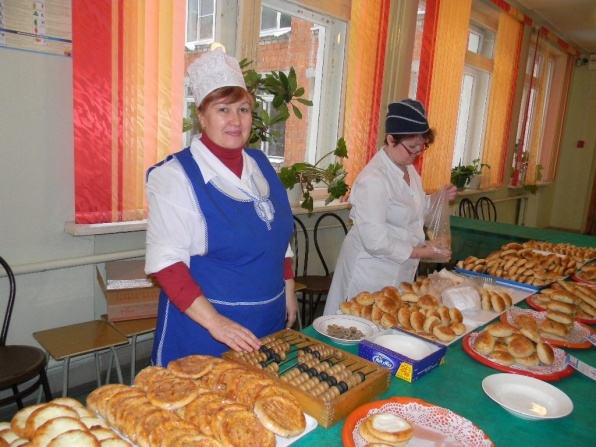 		Оснащение школы современными средствами обучения позволяет эффективно реализовывать общеобразовательные программы и создавать комфортные условия обучения.   		В школе открыты оснащенный актовый зал, спортивный зал, кабинеты педагога-психолога, социального педагога, процедурный кабинет и медицинский кабинеты, мастерские по технологии для мальчиков и девочек, два компьютерных класса, есть выход в Интернет, а так же локальные сети в учебных и административных кабинетах, библиотека так же оборудована 4 компьютерами и включена в локальную сеть образовательного учреждения. Работает электронная почта, школьный сайт, электронные журнал, дневник, библиотека и расписание.		Вы всегда можете посетить школьный музей, кинозал и столовую на 120 посадочных мест.		Школьные кабинеты оснащены интерактивными досками, мультимедийным оборудованием и другими ТСО.		Компьютерами, телевизорами, оборудовано 80% учебных кабинетов. Педагогами активно используются учебные компьютерные программы, видеоуроки. 100% педагогов владеют компьютерной грамотностью. Обеспечение учебно-материальной базыЗадачи на 2018-2019 учебный годВ целях дальнейшего эффективного развития МБОУ средней общеобразовательной школы №60 и повышения профессионального уровня и компетентности учителя,  члены  педагогического совета считают  необходимым определить следующие приоритетные направления деятельности МБОУ «Школа № 60» в 2018-2019 учебном году:Улучшение условий для дальнейшего развития образовательной организации через наиболее полную и эффективную реализацию потенциала каждого участника образовательного процесса в целях повышения доступности качественного образования в соответствии с образовательными потребностями граждан.Развитие профессиональной компетентности педагогов через реализацию проекта «Учитель XXI века».Обновление предметно-пространственной среды, и создание условий для планомерного внедрения ФГОС.Повышение уровня ответственности учителя за качество образования и организацию педагогической деятельности с применением дифференциального и индивидуального подходов к обучению и подготовке к государственной итоговой аттестации.Создание   условий   для   поддержки   талантливых   детей через реализацию проекта «Одаренные дети».  Совершенствование здоровьесберегающей среды в образовательной организации. Совершенствование форм деятельности образовательной организации по гражданско-патриотическом и духовно-нравственному воспитанию обучающихсяФормирование и развитие социального статуса образовательной организации через сотрудничество, ответственность и компетентность всех участников образовательного процесса.классЗа 1четвертьЗа 1четвертьЗа 1четвертьКол-во  1четв.отлотлотлотлНа «4» и «5»  На «4» и «5»   Всего отл и хор. Всего отл и хор.%качестваДомаш.обучениеклассзачисленыотчисленыотчисленыКол-во  1четв.отлотлотлотлНа «4» и «5»  На «4» и «5»   Всего отл и хор. Всего отл и хор.%качестваДомаш.обучение1а241б281в231г23Итого:9802а303022252525272727902б292922202020222222762в2828--18181818181864Итого:878744636363676767773а2929112020202121216913б303022181818202020673в30302216161618181860Итого:898955545454595959664а2626331212121515155814б292922202020222222764в27275514141419191970Итого:8282101046464656565668Нач. шк.356/258356/258191916316316318218218270,525а126261177788830,85б25251112121213131344 Итого:1515122191919212121416а252522111111131313526б2525221010101212124816в22221188899941Итого:7272552929293434344717а2121445559994317б2121--777777337в1818--555555287г2424--77777729Итого:8484442424242828283318а26262266688830,88б2222--999999418в24241188899937,51Итого:7272332323232626263619а2727119991010103719б2525--888888329в252533171717202020809г2323--55555521,7Итого:10010044393939434343431Ср. звено1379379181813413413415215215240410а2626261110101010114210б232323--555552211а202020338888115511б2424241166667291Ст.звено93939355292929293436,61Всего 1828/730828/730828/730424232632632632636850,47"Такой разный Горький"Свирская Екатерина АлександровнаОбраз моря как символ свободы в творчестве М. Горького9Маслова Ирина Васильевна2Архитектура и строительствоКозырнова Виктория АлександровнаТакой разный Нижний Новгород11Тарасова Лада Игоревна3ОБЖСпиридоноваСветланаСергеевнаОпасный-безопасный Интернет10ЧикинИгорьЕвгеньевич2ОбществознаниеМаркина ЕкатеринаНегативное влияние пропаганды анорексии в социальных сетях и других СМИ на подростков10Завьялова А.А.1ОбществознаниеМайорова ЕкатеринаПодросток и телефон9Пупликов А.Ю.2ПедагогикаФедякова Анна ВладимировнаВзаимосвязь характеристик темперамента с уровнем успеваемости учащихся старших классов школы № 6010Хмельницкая Маргарита Николаевна2№ п/пПредметУчастники ПобедителиПризёры% качестваХимия 20Экономика 171217,6%Математика 30Литература 20Русский   язык20Английский  язык00Биология 00Физическая  культура8450%История 5120%Право 0Информатика 10География 10Технологии  (девочки) 22100%Технология  (мальчики)5240%ОБЖ30Физика 40Обществознание 5120%Всего6018№ п/пФИО учащегосяклассПредмет РезультатФИО учителяРожков Артем11экономикапобедительБорисова А.В.Хавронин Кирилл11экономикапризерБорисова А.В.Грачева Екатерина10экономикапризерБорисова А.В.Грачева Екатерина10обществознаниепризерЗавьялова А.А.Рей Софья7историяпризерПупликов А.Ю.Пашков Данила 7технологияпризерВасильев А.М.Семенов Максим 9технологияпризерВасильев А.М.Никифорова Виктория 7технологияпризерСоколова Н.В.Латыпова Любовь 8технологияпризерСоколова Н.В.Андреев Владислав8Физ.культурапризерВолченков Д.В.Канашин Артем8Физ.культурапризерВолченков Д.В.Рудой Владислав11Физ.культурапризерХодонова С.Г.Рыбакова Анастасия9Физ.культурапризерСпирина О.А.Место2014-20152015-20162016-20172017-2018Победитель 4611Призёр 311912Всего 7171013№ п/пНаправление Название кружкаТуристско-краеведческоеКружок «Нижегородская Отчина»Художественно-эстетическоеОсновы публицистикиХудожественно-эстетическоеПодготовка конкурсного танцора (Бальные танцы)Художественно-эстетическоеЧудеса из бумагиХудожественно-эстетическоеТанцевальная студия «Страна чудес»Спортивно-оздоровительнаяСпортивно-оздоровительнаяВолейболСпортивно-оздоровительнаяФутбол Спортивно-оздоровительнаяБаскетбол   Спортивно-оздоровительнаяШашки Спортивно-оздоровительнаяНастольный теннис Спортивно-оздоровительнаяНастольный теннисСоциально-педагогическоеКлуб «Облик»Социально-педагогическое«Жизненные навыки»ФИОпедагогаполностьюКол-во детей,возрастКол-во детей,возрастКол-во детей,возрастКол-во детей,возрастРезультативность участия в смотрах-конкурсахРезультативность участия в смотрах-конкурсахРезультативность участия в смотрах-конкурсахРезультативность участия в смотрах-конкурсахРезультативность участия в смотрах-конкурсахРезультативность участия в смотрах-конкурсахРезультативность участия в смотрах-конкурсахРезультативность участия в смотрах-конкурсахРезультативность участия в смотрах-конкурсахРезультативность участия в смотрах-конкурсахРезультативность участия в смотрах-конкурсахРезультативность участия в смотрах-конкурсахФИОпедагогаполностьюКол-во детей,возрастКол-во детей,возрастКол-во детей,возрастКол-во детей,возрастрайонныйрайонныйрайонныйгородскойгородскойгородскойобластнойобластнойобластнойВсероссийскийВсероссийскийМеждународныйТеатральная студия «Дорога добра»Театральная студия «Дорога добра»Театральная студия «Дорога добра»Театральная студия «Дорога добра»Театральная студия «Дорога добра»Театральная студия «Дорога добра»Театральная студия «Дорога добра»Театральная студия «Дорога добра»Театральная студия «Дорога добра»Театральная студия «Дорога добра»Театральная студия «Дорога добра»Театральная студия «Дорога добра»Театральная студия «Дорога добра»Театральная студия «Дорога добра»Театральная студия «Дорога добра»Театральная студия «Дорога добра»Театральная студия «Дорога добра»Театральная студия «Дорога добра»Маслова Ирина Васильевна6-10 класс306-10 класс306-10 класс30Конкурс «Любовь моя театр» участиеКонкурс «Любовь моя театр» участиеКонкурс «Любовь моя театр» участиеКонкурс «Любовь моя театр» участиеКонкурс «Любовь моя театр» участиеКружок «Нижегородская Отчина»Кружок «Нижегородская Отчина»Кружок «Нижегородская Отчина»Кружок «Нижегородская Отчина»Кружок «Нижегородская Отчина»Кружок «Нижегородская Отчина»Кружок «Нижегородская Отчина»Кружок «Нижегородская Отчина»Кружок «Нижегородская Отчина»Кружок «Нижегородская Отчина»Кружок «Нижегородская Отчина»Кружок «Нижегородская Отчина»Кружок «Нижегородская Отчина»Кружок «Нижегородская Отчина»Кружок «Нижегородская Отчина»Кружок «Нижегородская Отчина»Кружок «Нижегородская Отчина»Кружок «Нижегородская Отчина»Чикин Игорь Евгеньевич5-8 класс365-8 класс365-8 класс36Конкурс «Экскурсовод 2018» 3 место -2Конкурс выставок «Юные хранители славы нижегородцев» 1 место – 1Конкурс экскурсоводов музейныхвыставок 1место - 1Конкурс «Экскурсовод 2018» 3 место -2Конкурс выставок «Юные хранители славы нижегородцев» 1 место – 1Конкурс экскурсоводов музейныхвыставок 1место - 1Конкурс «Экскурсовод 2018» 3 место -2Конкурс выставок «Юные хранители славы нижегородцев» 1 место – 1Конкурс экскурсоводов музейныхвыставок 1место - 1Конкурс «Экскурсовод 2018» 3 место -2Конкурс выставок «Юные хранители славы нижегородцев» 1 место – 1Конкурс экскурсоводов музейныхвыставок 1место - 1Конкурс «Экскурсовод 2018» 3 место -2Конкурс выставок «Юные хранители славы нижегородцев» 1 место – 1Конкурс экскурсоводов музейныхвыставок 1место - 1Исторически исследовательский конкурс «Моя семья в истории страны»2 местоИсторически исследовательский конкурс «Моя семья в истории страны»2 местоИсторически исследовательский конкурс «Моя семья в истории страны»2 местоПодготовка конкурсного танцораПодготовка конкурсного танцораПодготовка конкурсного танцораПодготовка конкурсного танцораПодготовка конкурсного танцораПодготовка конкурсного танцораПодготовка конкурсного танцораПодготовка конкурсного танцораПодготовка конкурсного танцораПодготовка конкурсного танцораПодготовка конкурсного танцораПодготовка конкурсного танцораПодготовка конкурсного танцораПодготовка конкурсного танцораПодготовка конкурсного танцораПодготовка конкурсного танцораПодготовка конкурсного танцораПодготовка конкурсного танцораАбрамова Ирина АлександровнаАбрамова Ирина Александровна1-8 класс261-8 класс26Турниры по спортивным танцам1 место- 42 место - 9Турниры по спортивным танцам1 место- 42 место - 9Турниры по спортивным танцам1 место- 42 место - 9Турниры по спортивным танцам1 место – 32 место – 63 место - 4Турниры по спортивным танцам1 место – 32 место – 63 место - 4Турниры по спортивным танцам1 место – 32 место – 63 место - 4Турниры по спортивным танцам1 место -262 место-193 место-12Турниры по спортивным танцам1 место – 42 место -83 место- 8Кружок «Чудеса из бумаги»Кружок «Чудеса из бумаги»Кружок «Чудеса из бумаги»Кружок «Чудеса из бумаги»Кружок «Чудеса из бумаги»Кружок «Чудеса из бумаги»Кружок «Чудеса из бумаги»Кружок «Чудеса из бумаги»Кружок «Чудеса из бумаги»Кружок «Чудеса из бумаги»Кружок «Чудеса из бумаги»Кружок «Чудеса из бумаги»Кружок «Чудеса из бумаги»Кружок «Чудеса из бумаги»Кружок «Чудеса из бумаги»Кружок «Чудеса из бумаги»Кружок «Чудеса из бумаги»Кружок «Чудеса из бумаги»Соболева Ольга ВладимировнаСоболева Ольга ВладимировнаСоболева Ольга Владимировна3, 5класс 18Конкурс «Мир глазами детей»3 место - 1Конкурс «Мир глазами детей»3 место - 1Конкурс «Мир глазами детей»3 место - 1Конкурс «Мир глазами детей»3 место - 1Конкурс «Мир глазами детей»3 место - 1Танцевальная студия «Страна чудес»Танцевальная студия «Страна чудес»Танцевальная студия «Страна чудес»Танцевальная студия «Страна чудес»Танцевальная студия «Страна чудес»Танцевальная студия «Страна чудес»Танцевальная студия «Страна чудес»Танцевальная студия «Страна чудес»Танцевальная студия «Страна чудес»Танцевальная студия «Страна чудес»Танцевальная студия «Страна чудес»Танцевальная студия «Страна чудес»Танцевальная студия «Страна чудес»Танцевальная студия «Страна чудес»Танцевальная студия «Страна чудес»Танцевальная студия «Страна чудес»Танцевальная студия «Страна чудес»Танцевальная студия «Страна чудес»Щепкина Алиса ЮрьевнаЩепкина Алиса Юрьевна1-5 класс301-5 класс30Конкурс «школьный артист» 2 местоКонкурс «Утренняя звезда»1 место -5Конкурс «школьный артист» 2 местоКонкурс «Утренняя звезда»1 место -5Конкурс «школьный артист» 2 местоКонкурс «Утренняя звезда»1 место -5Конкурс-фестиваль «Таланты Гран-При России»1 место2 место -33 место-3Конкурс «4сезона»1 местоОсновы публицистикиОсновы публицистикиОсновы публицистикиОсновы публицистикиОсновы публицистикиОсновы публицистикиОсновы публицистикиОсновы публицистикиОсновы публицистикиОсновы публицистикиОсновы публицистикиОсновы публицистикиОсновы публицистикиОсновы публицистикиОсновы публицистикиОсновы публицистикиОсновы публицистикиОсновы публицистикиЧикина Елена НиколаевнаЧикина Елена Николаевна5-9 класс445-9 класс44Конкурс поисковых групп «Мы – первые!» 1место Конкурс поисковых групп «Мы – первые!» 1место Конкурс поисковых групп «Мы – первые!» 1местоКонкурс временных выставок «Юные хранители славы нижегородцев»1 местоКонкурс детской и молодежной социальной рекламы «Рекламный проспект»участиеКонкурс поисковых групп «Мы – первые!» 1местоКонкурс временных выставок «Юные хранители славы нижегородцев»1 местоКонкурс детской и молодежной социальной рекламы «Рекламный проспект»участиеКонкурс поисковых групп «Мы – первые!» 1местоКонкурс временных выставок «Юные хранители славы нижегородцев»1 местоКонкурс детской и молодежной социальной рекламы «Рекламный проспект»участиеКонкурс поисковых групп «Мы – первые!» 1местоКонкурс временных выставок «Юные хранители славы нижегородцев»1 местоКонкурс детской и молодежной социальной рекламы «Рекламный проспект»участиеКонкурс поисковых групп «Мы – первые!» 1местоКонкурс временных выставок «Юные хранители славы нижегородцев»1 местоКонкурс детской и молодежной социальной рекламы «Рекламный проспект»участиеКонкурс поисковых групп «Мы – первые!» 1местоКонкурс временных выставок «Юные хранители славы нижегородцев»1 местоКонкурс детской и молодежной социальной рекламы «Рекламный проспект»участиеУроки здоровьяУроки здоровьяУроки здоровьяУроки здоровьяУроки здоровьяУроки здоровьяУроки здоровьяУроки здоровьяУроки здоровьяУроки здоровьяУроки здоровьяУроки здоровьяУроки здоровьяУроки здоровьяУроки здоровьяУроки здоровьяУроки здоровьяУроки здоровьяЖукова Людмила НиколаевнаЖукова Людмила Николаевна6,9 класс186,9 класс18Конкурс «Животные красной книги»2 местоКонкурс «Животные красной книги»2 местоКонкурс «Животные красной книги»2 местоСекция «Футбол»Секция «Футбол»Секция «Футбол»Секция «Футбол»Секция «Футбол»Секция «Футбол»Секция «Футбол»Секция «Футбол»Секция «Футбол»Секция «Футбол»Секция «Футбол»Секция «Футбол»Секция «Футбол»Секция «Футбол»Секция «Футбол»Секция «Футбол»Секция «Футбол»Секция «Футбол»Волченков Денис ВладимировичВолченков Денис Владимирович5-10 класс385-10 класс38Мини-футбол1 местоМини-футбол1 местоМини-футбол1 местоМини-футбол1 местоМини-футбол1 местоСекция «Настольный теннис»Секция «Настольный теннис»Секция «Настольный теннис»Секция «Настольный теннис»Секция «Настольный теннис»Секция «Настольный теннис»Секция «Настольный теннис»Секция «Настольный теннис»Секция «Настольный теннис»Секция «Настольный теннис»Секция «Настольный теннис»Секция «Настольный теннис»Секция «Настольный теннис»Секция «Настольный теннис»Секция «Настольный теннис»Секция «Настольный теннис»Секция «Настольный теннис»Секция «Настольный теннис»Карпов Андрей НиколаевичКарпов Андрей Николаевич1-5 класс301-5 класс301 место - 41 место - 41 место - 41 место - 41 место - 4Творческое объединение «Жизненные навыки»Творческое объединение «Жизненные навыки»Творческое объединение «Жизненные навыки»Творческое объединение «Жизненные навыки»Творческое объединение «Жизненные навыки»Творческое объединение «Жизненные навыки»Творческое объединение «Жизненные навыки»Творческое объединение «Жизненные навыки»Творческое объединение «Жизненные навыки»Творческое объединение «Жизненные навыки»Творческое объединение «Жизненные навыки»Творческое объединение «Жизненные навыки»Творческое объединение «Жизненные навыки»Творческое объединение «Жизненные навыки»Творческое объединение «Жизненные навыки»Творческое объединение «Жизненные навыки»Творческое объединение «Жизненные навыки»Творческое объединение «Жизненные навыки»Хмельницкая Маргарита НиколаевнаХмельницкая Маргарита Николаевна1-3 класс1011-3 класс101Проект ФИРО «Разработка и экспериментальное внедрение моделей психолого-педагогической подготовки педагогов и родителей в рамкахсоциального партнерства института семьи и общеобразовательных учреждений по формированию гражданской идентичности обучающихся»Проект ФИРО «Разработка и экспериментальное внедрение моделей психолого-педагогической подготовки педагогов и родителей в рамкахсоциального партнерства института семьи и общеобразовательных учреждений по формированию гражданской идентичности обучающихся»Проект ФИРО «Разработка и экспериментальное внедрение моделей психолого-педагогической подготовки педагогов и родителей в рамкахсоциального партнерства института семьи и общеобразовательных учреждений по формированию гражданской идентичности обучающихся»Клуб «Облик»Клуб «Облик»Клуб «Облик»Клуб «Облик»Клуб «Облик»Клуб «Облик»Клуб «Облик»Клуб «Облик»Клуб «Облик»Клуб «Облик»Клуб «Облик»Клуб «Облик»Клуб «Облик»Клуб «Облик»Клуб «Облик»Клуб «Облик»Клуб «Облик»Клуб «Облик»Шарова Анастасия АлексеевнаШарова Анастасия Алексеевна7,9 класс197,9 класс19Конкурс граффити «Все красивое вокруг – это дело наших рук» участиеКонкурс граффити «Все красивое вокруг – это дело наших рук» участиеКонкурс граффити «Все красивое вокруг – это дело наших рук» участиеКонкурс граффити «Все красивое вокруг – это дело наших рук» участиеКонкурс граффити «Все красивое вокруг – это дело наших рук» участиеДеловая игра «Строим родной город»  1-местоДеловая игра «Строим родной город»  1-местоДеловая игра «Строим родной город»  1-место